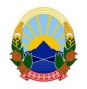 		И.бр.947/2021ЈАВНА ОБЈАВА(врз основа на член 48 од Законот за извршување)Извршителот Николина Иванова постапувајќи по барањето за извршување од доверителот Борис Топаловски од Битола  со живеалиште на ул.Козара бр.22 в, против должникот Друштво за производство, трговија и услуги Пеце Стојчевски ТЕО ТРАВЕЛ увоз-извоз ДООЕЛ Битола со седиште во Битола, ул: Димитрие Туцовиќ бр.77, со ЕМБС 5673399, заради спроведување на извршување во вреднос од 884.000,00 денари, на ден 07.12.2021 година, гиПОВИКУВАДолжникот Друштво за производство, трговија и услуги Пеце Стојчевски ТЕО ТРАВЕЛ увоз-извоз ДООЕЛ Битола да се јави во канцеларијата на извршителот на Бул. 1ви Мај 96-1/1 Битола, заради доставување на Налог за извршување солгасно член 210 ст.1 од ЗИ, И.бр.947/21 од 02.12.2021 година, ВО РОК ОД 1 (еден) ДЕН, сметано од денот на објавувањето на ова јавно повикување во јавното гласило. СЕ ПРЕДУПРЕДУВА должникот дека ваквиот начин на доставување се смета за уредна достава и дека за негативните последици кои можат да настанат ги сноси самата странка. 	Оваа објава се врши со еднократна објава во Нова македонија и на веб страницата на Комората на извршители на РСМ.ИЗВРШИТЕЛ 								         Николина Иванова